ISTITUTO COMPRENSIVO STATALE “I.C.S IL PONTORMO”Viale Beato Giovanni Parenti, 3– 59015 CARMIGNANOTel. 055/8712001 Fax 055/8712422Codice Ministeriale POIC80600Q-Codice Fiscale 84032280483ALLEGATO d) -     Progetto PON-FSE - Avviso AOODGEFID\Prot. n. 1953 del 21/02/2017. Competenze di base Piano 42475: SELEZIONE FIGURA AGGIUNTIVA – Scuola InfanziaModulo. _______________________________________________________________Ai sensi dell’art. 13 del D. L.gs. n. 196 del 30.06.2003, l’ICS “Il Pontormo” di Carmignano (PO) informa che i suoi dati personali saranno oggetto di trattamento da parte dell’Istituto stesso mediante elaborazioni manuali o strumenti elettronici o comunque automatizzati, informatici o telematici, con logiche correlata strettamente alle finalità sottoelencate e, comunque, in modo da garantire la sicurezza e la riservatezza dei dati.I dati raccolti presso l’interessato/fornitore o presso altri soggetti che li custodiscono per la legge (Pubblici Registri, C.C.I.A.A.), sono conservati presso la sede dell’l’ICS “Il Pontormo” di Carmignano (PO) per il tempo necessario all’esecuzione del rapporto contrattuale, nonché per quello prescritto dalle norme civilistiche, fiscali e regolamentari.Finalità del trattamentoLe finalità a cui sono destinati i dati raccolti e le modalità di trattamento ineriscono alla procedura relativa al reperimento di un Assistente specialistico con funzioni di lettore/lettrice madrelingua inglese nella piena tutela dei diritti dei concorrenti e della loro riservatezza.Natura del conferimento dei dati: è obbligatorio fornire i dati richiesti e l’eventuale rifiuto potrà comportare la mancata instaurazione ed esecuzione del contratto.Modalità del trattamento datiIl trattamento dei dati verrà effettuato dall’ICS “Il Pontormo” in modo da garantire la sicurezza e la riservatezza e potrà essere attuato mediante strumenti informatici e archivi cartacei, nel rispetto delle regole di sicurezza prevista dalla Legge e/o dagli eventuali Regolamenti interni.Titolare del trattamento dei dati è il Dirigente Scolastico.Incaricato del trattamenti dei dati sono il Direttore dei servizi Generali e Amministrativi, Sig.ra Bruna Arrighetti, e gli Assistenti Amministrativi, oltre ai soggetti eventuali della commissione di valutazione delle domande di partecipazione all’avviso relativo al reperimento di Figura Aggiuntiva  - Scuola Infanzia _________________________________________ -  a.s. 2018/19 .I diritti dei soggetti interessati sono quelli di cui all’art. 7 del D. L. gs 196/03 e Regolamento Europeo n. 679/2016Dichiarazione di aver ricevuto le informazioni di cui all’art. 13 del D.Lgs n. 193/2003, in particolare riguardo ai diritti a me riconosciuti dall’art. 7 del D. Lgs. 30/03/2003 n. 193, e di consenso al trattamento dei dati personali.																					                            Al Dirigente Scolastico 										dell’ICS “Il Pontormo”										Viale B. G. Parenti n. 3										59015 – Carmignano – PO –Il/La sottoscritto/a _________________________________nato/a ______________ Prov. ______il _____________residente a _______________in via/piazza __________________ cap. ______tel. _______________ fax ______________ e-mail _____________________________________C. F. ______________________________       DICHIARO di aver ricevuto le informazioni di cui all’art. 13 del D. Lgs. n. 196/2003 e Regolamento 679/2016 in particolare riguardo ai diritti a me riconosciuti dall’art. 7 del D.Lgs. 30/03/2003 n. 196 e Regolamento Europeo n. 679/2016.ACCONSENTOAl trattamento dei miei dati personali con le modalità e per le finalità per le quali il trattamento è effettuato, compresa la loro comunicazione a terzi.AUTORIZZOil Dirigente Scolastico dell’ICS “Il Pontormo” a pubblicare il mio curriculum in caso di affidamento dell’incaricoData ____________						Firma ______________________N.B. (ALLEGARE DOCUMENTO DI IDENTITA’)    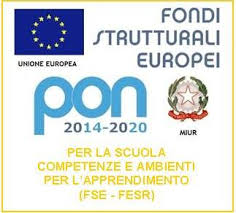 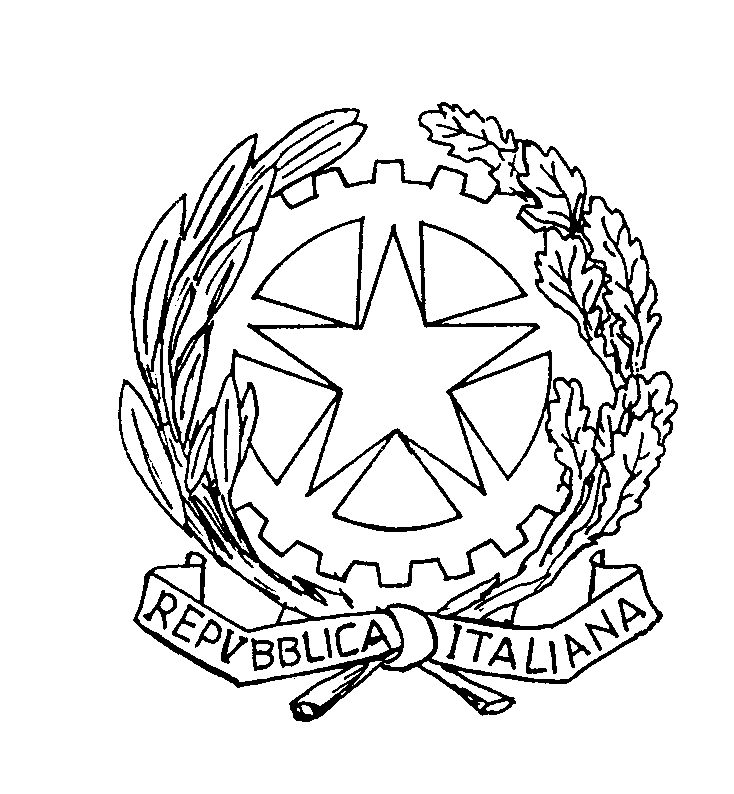 Informativa ai sensi dell’art. 13, D. Lgs. 30.6.2003 n. 196 – Regolamento Europeo n. 679/2016 E AUTORIZZAZIONE A PUBBLICAZIONE DEL CURRICULUM